International Conference Registration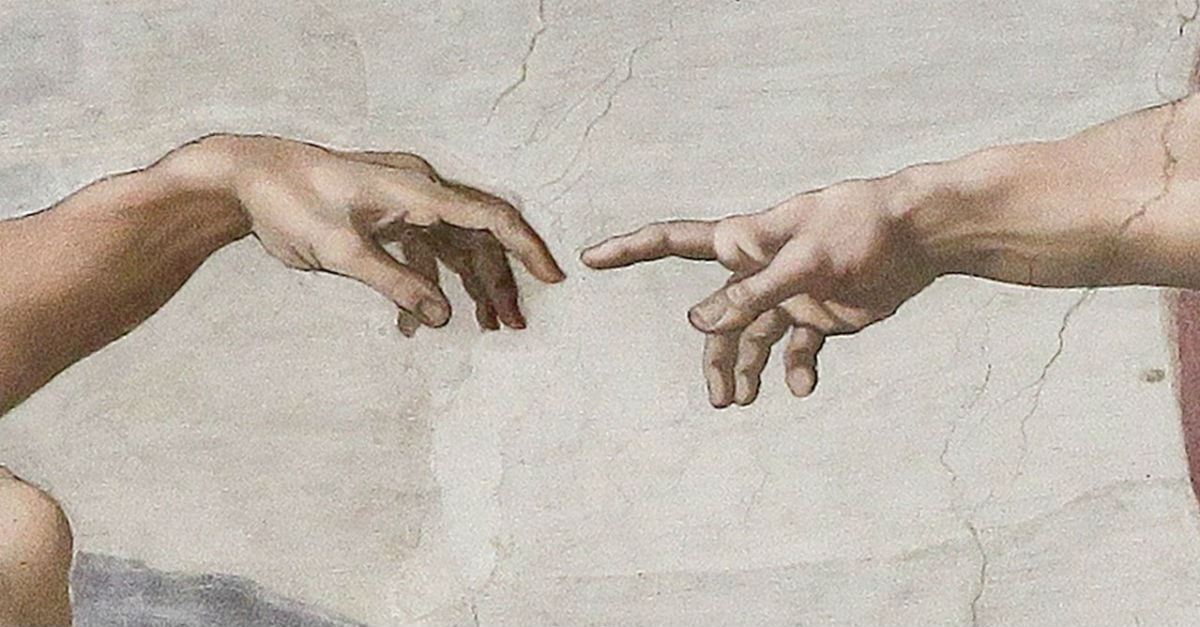 Imago Dei – 12th Comenius ConferenceInvitationYou are cordially invited to attend the 12th Comenius Conference at Pápa Reformed Theological Seminary (Pápai Református Teológiai Akadémia = PRTA), Hungary, between the 22nd and 25th April, 2020. The theme is interdisciplinary in nature and covers a range of disciplinary areas such as biblical theology and anthropology, systematic and practical theology.Conference costsThe conference registration fee for four days (22nd-25th April 2020) is 60 € (or 30 € for students), there is a daily registration fee of 20 € (10 € for students). This includes full participation of all conference proceedings, conference literature and refreshments. MealsThe Seminary is unfortunately not equipped to provide breakfast, but there is an excellent bakery close to the conference venue which sells sandwiches, cakes, coffee etc.:Lipóti Pékség és Kávézó (Lipóti Bakery), address: Pápa, Kossuth Lajos u. 22.Other coffee shops/patisseries in the vicinity of the Seminary:Pannonia Reformata (Café and Museum of the Reformed Church): https://www.pannoniareformata.hu/kavezoRicsi Cukrászda (Ricsi Patisserie): http://ricsicukraszda.hu/All registered delegates are welcome to partake of all the conference lunches and dinners. In addition, Pápa has the following restaurants near the conference venue:Hotel Villa Classica: https://classicahotel.hu/en/Etterem-PubGólyafészek Restaurant: https://www.golyafeszekvendeglo.hu/index.php/hu/Gambrinus Restaurant: http://gambrinus.hu/Vitafit Restaurant: http://vitafit.hu/hu/Intro Café: http://www.introcafe.hu/?utm_source=tripadvisor&utm_medium=referralAt these restaurants main meals cost between 5 and 13 €.AccommodationThe Seminary has 15 modest guest rooms available which can accommodate up to two or three persons each (single beds only, each room has a private bathroom). Here, the cost per night, per person is 15 €. However, due to limited availability these rooms will be booked out on a “first come – first served” basis.Pápa also has hotels and B&Bs:1. Hotel Villa Classica: https://classicahotel.hu/en/Bemutatkozas(Please note that in Hotel Villa Classica there is a concession of 20 % in the case of reservation for 1, 2 or 3 nights for the participants of the conference: 22.300 HUF/person/night + 450 HUF Tourist Tax/person/night; 24.700 HUF/2 persons/night + 450 HUF Tourist Tax/person/night. In the case of reservation for 4 or 5 nights there is a concession of 30 %: 19.500 HUF/person/night + 450 HUF Tourist Tax/person/night; 21.600/2 persons/night + 450 HUF Tourist Tax/person/night. These prices are valid ONLY if the rooms are booked directly from the Hotel. At the time of contacting the hotel please refer to Ibolya Balla who is happy to assist you in the process of reservation if necessary.) 2. Ditlin Boutique Hotel: http://ditlin.hu/(The Hotel provides concessions depending on the number of guests and reserved nights in case of direct reservation. Please refer to Ibolya Balla when contacting the hotel.)3. Caesar Panzió: https://caesar-panzio.business.site/4-5: Belvárosi Panzió and Főnix Panzió:https://www.booking.com/hotel/hu/belva-rosi-panzia3-pa-pa.hu.html?aid=319917;label=papa-8qBsYRgwnHoeDqxkh_NPTwS17332722884%3Apl%3Ata%3Ap110%3Ap2260.000%3Aac%3Aap1t1%3Aneg%3Afi%3Atiaud-146342138470%3Akwd-17368578160%3Alp9063017%3Ali%3Adec%3Adm;sid=7a1d50e0a678d12b5883a33fc68eb90b;dest_id=-863934;dest_type=city;dist=0;hapos=5;hpos=5;map=1;room1=A%2CA;sb_price_type=total;sr_order=popularity;srepoch=1559156659;srpvid=b75786198d7101d7;type=total;ucfs=1&#map_closedhttps://www.booking.com/hotel/hu/fonix-panzio.hu.html?aid=319917;label=papa-8qBsYRgwnHoeDqxkh_NPTwS17332722884%3Apl%3Ata%3Ap110%3Ap2260.000%3Aac%3Aap1t1%3Aneg%3Afi%3Atiaud-146342138470%3Akwd-17368578160%3Alp9063017%3Ali%3Adec%3Adm;sid=7a1d50e0a678d12b5883a33fc68eb90b;dest_id=-863934;dest_type=city;dist=0;hapos=8;hpos=8;room1=A%2CA;sb_price_type=total;sr_order=popularity;srepoch=1559156659;srpvid=b75786198d7101d7;type=total;ucfs=1&#hotelTmpl(Belvárosi Panzió and Főnix Panzió offer the participants of the conference the following prices in case of direct reservation ONLY: 7990 HUF/person/night + 450 HUF Tourist Tax/person/ night; 8990 HUF/2 persons/night + 450 HUF Tourist Tax/person/ night; 10990 HUF/3 persons/night + 450 HUF/person/night. Please refer to Ibolya Balla when making your reservation.)6. Dunna: https://www.booking.com/hotel/hu/dunna.hu.html?aid=319917;label=papa-8qBsYRgwnHoeDqxkh_NPTwS17332722884%3Apl%3Ata%3Ap110%3Ap2260.000%3Aac%3Aap1t1%3Aneg%3Afi%3Atiaud-146342138470%3Akwd-17368578160%3Alp9063017%3Ali%3Adec%3Adm;sid=7a1d50e0a678d12b5883a33fc68eb90b;dest_id=-863934;dest_type=city;dist=0;hapos=6;hpos=6;map=1;room1=A%2CA;sb_price_type=total;sr_order=popularity;srepoch=1559156659;srpvid=b75786198d7101d7;type=total;ucfs=1&#map_opened-auto_openIf you do require accommodation at the Seminary, the following modus operandi will apply:On receipt of this form, we will immediately contact you to confirm availability of said accommodation.  If you do request a bed at the Seminary and if for any reason there are no beds available (and/or you are not prepared to share a room with another delegate), we will immediately advise you to make alternate arrangements and we are happy to assist you with reserving accommodation in town.ParkingThere is a closed car park at the Seminary that can be used by the participants free of charge.PaymentTo help save you unnecessary bank charges, all accounts should be settled upon arrival at the Seminary in Hungarian Forints (except for those who stay at hotels and settle their account there).Places of interest in PápaPannonia Reformata Museum of the Reformed Church: https://www.pannoniareformata.hu/Blue Dye Museum: https://www.inspirock.com/hungary/papa/kekfesto-muzeum-bluedye-museum-a5399468921Great Church of Pápa, address: Fő tér (Main square)Esterházy Palace: http://esterhazykastely.papa.hu/?language=enThermal spa: http://papaivarkertfurdo.hu/REGISTRATION FORMAll information supplied will only be employed for the purposes of registration. Personal DetailsPlease complete the registration form above and then submit it via email to Ibolya Balla (karib34@hotmail.com; +36-30/443-6076) by no later than the 25th February, 2020.SurnameSurnameSurnameSurnameNameNameNameNameTitleTitleTitleTitleAffiliationAffiliationAffiliationAffiliationTelephoneTelephoneTelephoneTelephoneMobileEmailEmailEmailEmailSpecial requirements (e.g. diet or disability)Special requirements (e.g. diet or disability)Special requirements (e.g. diet or disability)Special requirements (e.g. diet or disability)Special requirements (e.g. diet or disability)Special requirements (e.g. diet or disability)Special requirements (e.g. diet or disability)Special requirements (e.g. diet or disability)Special requirements (e.g. diet or disability)Special requirements (e.g. diet or disability)Lunch Lunch 23rd April 23rd April 23rd April 24th April 24th April 25th April 25th April DinnerDinner22nd April22nd April22nd April23rd April (Banquet)23rd April (Banquet)24th April (Excursion with dinner)24th April (Excursion with dinner)I wish to request accommodation at PRTA (15 €/person/night) for the following nights:I wish to request accommodation at PRTA (15 €/person/night) for the following nights:I wish to request accommodation at PRTA (15 €/person/night) for the following nights:I wish to request accommodation at PRTA (15 €/person/night) for the following nights:I wish to request accommodation at PRTA (15 €/person/night) for the following nights:I wish to request accommodation at PRTA (15 €/person/night) for the following nights:I wish to request accommodation at PRTA (15 €/person/night) for the following nights:I wish to request accommodation at PRTA (15 €/person/night) for the following nights:I wish to request accommodation at PRTA (15 €/person/night) for the following nights:I wish to request accommodation at PRTA (15 €/person/night) for the following nights:I wish to request accommodation at PRTA (15 €/person/night) for the following nights:I wish to request accommodation at PRTA (15 €/person/night) for the following nights:I wish to request accommodation at PRTA (15 €/person/night) for the following nights:I wish to request accommodation at PRTA (15 €/person/night) for the following nights:I wish to request accommodation at PRTA (15 €/person/night) for the following nights:I wish to request accommodation at PRTA (15 €/person/night) for the following nights:21stApril22nd April22nd April22nd April23rd April24th April25th April25th AprilI am a studentI am a studentI am a studentI am a studentI am a studentI am a studentI am a studentI am a studentI am a studentI am a studentI am a studentI am a studentBasic conference feeBasic conference feeBasic conference feeBasic conference feeBasic conference feeBasic conference feeBasic conference feeNormal (4 days): 60 € Daily (normal): 20 € Please indicate number of days Normal (4 days): 60 € Daily (normal): 20 € Please indicate number of days Normal (4 days): 60 € Daily (normal): 20 € Please indicate number of days Student (4 days): 30 €Daily (student): 10 €Please indicate number of daysStudent (4 days): 30 €Daily (student): 10 €Please indicate number of daysStudent (4 days): 30 €Daily (student): 10 €Please indicate number of daysStudent (4 days): 30 €Daily (student): 10 €Please indicate number of daysI would like to use the car park at PRTAI would like to use the car park at PRTAI would like to use the car park at PRTAI would like to use the car park at PRTAI would like to use the car park at PRTAI would like to use the car park at PRTAI would like to use the car park at PRTAI would like to use the car park at PRTAI would like to use the car park at PRTAI would like to use the car park at PRTAI would like to use the car park at PRTAI need transport from Pápa railway station to PRTAI need transport from Pápa railway station to PRTAI need transport from Pápa railway station to PRTAI need transport from Pápa railway station to PRTAI need transport from Pápa railway station to PRTAI need transport from Pápa railway station to PRTAI need transport from Pápa railway station to PRTAI need transport from Pápa railway station to PRTAI need transport from Pápa railway station to PRTAI need transport from Pápa railway station to PRTAI need transport from Pápa railway station to PRTA